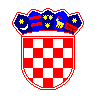 REPUBLIKA HRVATSKASISAČKO-MOSLAVAČKO ŽUPANIJAOPĆINA DVORPovjerenstvo za izbor članova/članicaVijeća Mjesnih odbora Općine DvorKlasa: 013-03/16-01/01Urbroj: 2176/08-01-16/03Dvor, 06. lipnja 2016.	Na temelju čl. 16. i čl. 29. Odluke o izboru članova Vijeća Mjesnih odbora na području Općine Dvor /Službeni vjesnik Općine Dvor 65/15/, Povjerenstvo za izbor članova/članica Vijeća Mjesnih odbora Općine Dvor, utvrdilo je i prihvatilo pravovaljanimaKANDIDACIJSKE LISTEZA ČLANOVE VIJEĆA MJESNOG ODBORA DVORHrvatska demokratska zajednica – HDZNositelj liste:  Predrag BegićKandidatkinje/kandidati:Predrag Begić, Hrvat, Dvor, Zamlača 56a, rođ. 06.03.1970., OIB: 83291069317,  MDražen Knežević, Hrvat, Dvor, Struga Banska 50, rođ. 26.11.1978., OIB: 24748826359, MMario Klepić, Hrvat, Dvor, Hrvatskog proljeća 1a, rođ. 24.03.1970., OIB: 75563358758, MMile Mikičić, Hrvat, Dvor, Zamlača 32, rođ. 18.11.1972.,  OIB: 13810962882, MAntun Knežević, Hrvat, Dvor, Struga Banska 5, rođ.13.05.1949., OIB: 53091007792, MDrago Vrdoljak, Hrvat, Dvor, ul. Alojzija Stepinca 14, rođ. 18.10.1966., OIB: 64531457241, MIvan Martić, Hrvat, Dvor, Hrvatskog proljeća I odvojak br. 6, rođ. 01.08.1961., OIB: 37564329732, MMilan Slijepčević, Hrvat, Dvor, Zamlača 39, rođ. 28.02.1976., OIB: 63702942308, MŽeljka Blažević, Hrvatica, Dvor, Struga Banska 24, rođ. 15.10.1968., OIB: 55509315672, ŽHrvatska narodna stranka – Liberalni demokrati – HNSNositelj liste: Zoran DujmovićKandidatkinje/kandidati:Zoran Dujmović, Hrvat, Dvor, M. Blaževića-Čađe 47, rođ. 02.01.1966.,OIB: 05128982250, MSelim Hurtić, Hrvat, Dvor, Vanići 53a, rođ. 15.15.1966.,OIB: 85303808123, MZlatko Dolovčak, Hrvat, Dvor, M. Blaževića-Čađe 6a, rođ. 11.01.1961.,OIB: 86884030333, MVladislava Blažeković, Srpkinja, Dvor, Hrvatskog proljeća I odvojak br. 4, rođ. 07.07.1976., OIB: 31293268638, ŽZorana Ivičić, Srpkinja, Dvor, V. Nazora 4, rođ. 29.04.1981.,OIB: 21888212572, ŽDubravko Plantosar, Hrvat, Dvor, Kralja Tomislava 31a, rođ. 11.07.1963.,OIB: 99660115305, MJugoslav Cvjetković, Hrvat, Dvor, Hrtić 63, rođ. 02.02.1982.,OIB: 21267130662Alen Božić, Hrvat, Dvor, Zrinskih i Frankopana 2, rođ. 06.01.1980.,OIB: 73105423764, MAna Dončević, Hrvatica, Dvor, Vanići 52c, rođ. 16.05.1985.,OIB: 00484163266, ŽSamostalna demokratska srpska stranka – SDSSNositelj liste: Čedomir KneževićKandidatkinje/kandidati:Čedomir Knežević, Srbin, Dvor, Kralja Tomislava 8, rođ. 16.04.1971.,OIB: 58414811880, MBranislav Drača, Srbin, Dvor, Ćore 49, rođ. 11.08.1981.,OIB: 74346441886, MSlađana Gaćeša-Zuber, Srpkinja, Dvor, Kralja Tomislava 54, rođ. 19.10.1982.,OIB: 38658689129, ŽAnkica Bundalo, Srpkinja, Dvor, M. Blaževića-Čađe 51, rođ. 05.09.1969.,OIB: 37729694350, ŽDragan Miličević, Srbin, Dvor, Hrvatskih branitelja 34, rođ. 15.01.1969.,OIB: 30484591510, MBojan Nišević, Srbin, Dvor, Kralja Tomislava 34, rođ. 16.05.1989.,OIB: 40774158045, MBranko Tadić, Srbin, Dvor, Kralja Tomislava 7, rođ. 29.06.1963.,OIB: 18689744047, MRade Malešević, Srbin, Dvor, Zrinskih i Frankopana 16, rođ. 18.10.1957.,OIB: 64311772096, MMiloš Kepčija, Srbin, Dvor, Alojzija Stepinca 70, rođ. 15.07.1948.,OIB: 56796217744, MSocijaldemokratska partija Hrvatske – SDPNositelj liste: Matija BartolovićKandidatkinje/kandidati:Matija Bartolović, Hrvat, Dvor, Zamlača 52, rođ. 18.02.1956.,OIB: 00783231676, MNebojša Tintor, Srbin, Dvor, Hrvatskog proljeća 28, rođ. 19.07.1959.,OIB: 36391541860, MJovan Zuber, Srbin, Dvor, Hrvatskog proljeća 29, rođ. 05.10.1951.,OIB: 17067264671, MJanja Živković, Srpkinja, Dvor, Hrvatskog proljeća 13a, rođ. 01.03.1949.,OIB: 61244202618, ŽDanica Gagić, Srpkinja, Dvor, Hrvatskog proljeća 27, rođ. 10.08.1948.,OIB: 23735055660, ŽNedeljko Đurasinović, Srbin, Dvor, Hrvatskog proljeća 8, rođ. 23.11.1952.,OIB: 91376787575, MMilan Mesar, Srbin, Dvor, Hrtić 30, rođ. 03.09.1953.,OIB: 04333864092, MDmitar Zuber, Srbin, Dvor, Tina Ujevića 18, rođ. 30.08.1957.,OIB: 51520251403, MLazo Tadić, Srbin, Dvor, Zrinskih i Frankopana 34, rođ. 07.12.1947.,OIB: 33652280252, M						Predsjednik Povjerenstva						     Stevo Paripović, v.r.